新 书 推 荐中文书名：《索伦的第七首歌》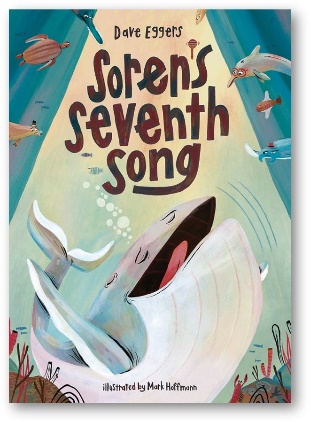 英文书名：SOREN'S SEVENTH SONG作    者：Dave Eggers，Mark Hoffmann（图）出 版 社：Cameron Kids代理公司：Abrams/ANA页    数：56页出版时间：2023年9月代理地区：中国大陆、台湾审读资料：电子稿类    型：故事绘本《纽约时报》畅销书作家戴夫·埃格斯新作！一个关于不放弃的故事索伦不想再听长得好像没有尽头的无聊曲子了他有自己的想法他能创作出自己喜欢的、也受其他鲸鱼欢迎的歌曲吗？面对失意，勇气意味着不放弃这本书向未来可能会成为文学艺术创作者的小读者们说明即便练习了很多次，也可能会失败但是只要坚持不懈，总有一天会成功这个故事充满积极的心态和顽强的精神画风可爱幽默，趣味十足非常适合父母和孩子共同阅读内容简介：年轻的座头鲸索伦喜欢音乐，但他厌倦了沉闷冗长的歌曲，这些歌曲在他认识的成年鲸鱼中流行，这让他很沮丧。对于歌曲他有更好的想法：短一点的，带有小鼓甚至是马拉卡琴的快节奏曲子。不幸的是，每次他与他的朋友们分享他的新曲子时，他都会得到不那么令人鼓舞的反馈，甚至有其他鲸鱼在尽量压低声音呕吐。在这个关于坚韧和顽强的欢快故事中，戴夫·埃格斯为所有年龄段的读者提供了基本的创作建议：你的初稿可能很烂。本书卖点：著名畅销书作家：埃格斯是国际畅销书和获奖作家，也是普利策奖的决赛选手。倡导坚持的力量：正如《索伦的第七首歌》所叙述的那样，熟也许不能生巧，但确实能使人进步！这本书所传达的信息强调的是，坚持不懈地努力，才能获得成功。本书的信息强调了在追求目标的过程中，坚持和顽强的重要性。激动人心的魅力：故事中出现了大量的鲸鱼呕吐物和令人啼笑皆非的时刻！作者简介：戴夫·埃格斯（Dave Eggers）是为各年龄段读者写的书的作者，包括《眼睛和不可能的事》（The Eyes and the Impossible）和《圆圈》（The Circle），以及为年轻读者写的许多书，包括《她的右脚》（Her Right Foot）、《公民能做什么？》（What Can a Citizen Do?）和《举起手来》（The Lifters）。他是独立出版公司McSweeney's的创始人，也是青年写作中心826 Valencia的联合创始人，坐落在一个为海盗提供用品的商店后面，在这个中心的激励下，世界范围内数十个写作中心得以成立。马克·霍夫曼（Mark Hoffmann）是一位插画师，也是蒙特塞拉特艺术学院的教授。他作品包括《Iamasaurus》、《Poop》和《A Is for Apple, Unless ...》，都是由Cameron Kids出版。他与他的妻子、儿子住在新罕布什尔州南部。内文插图：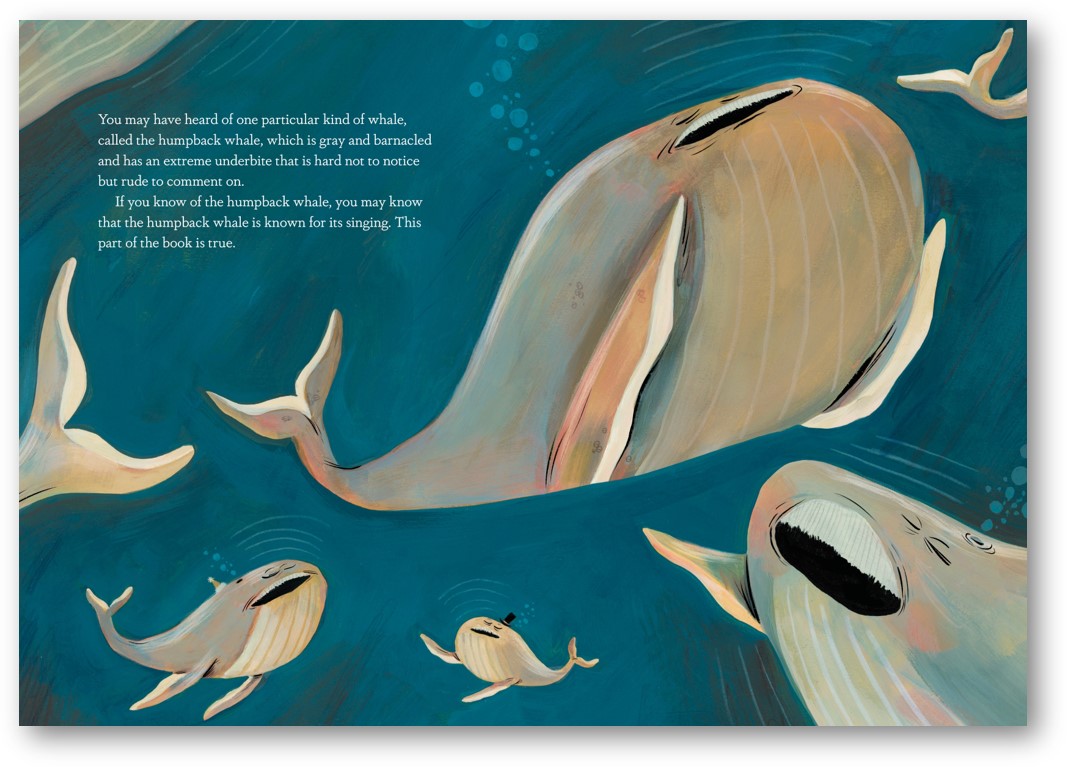 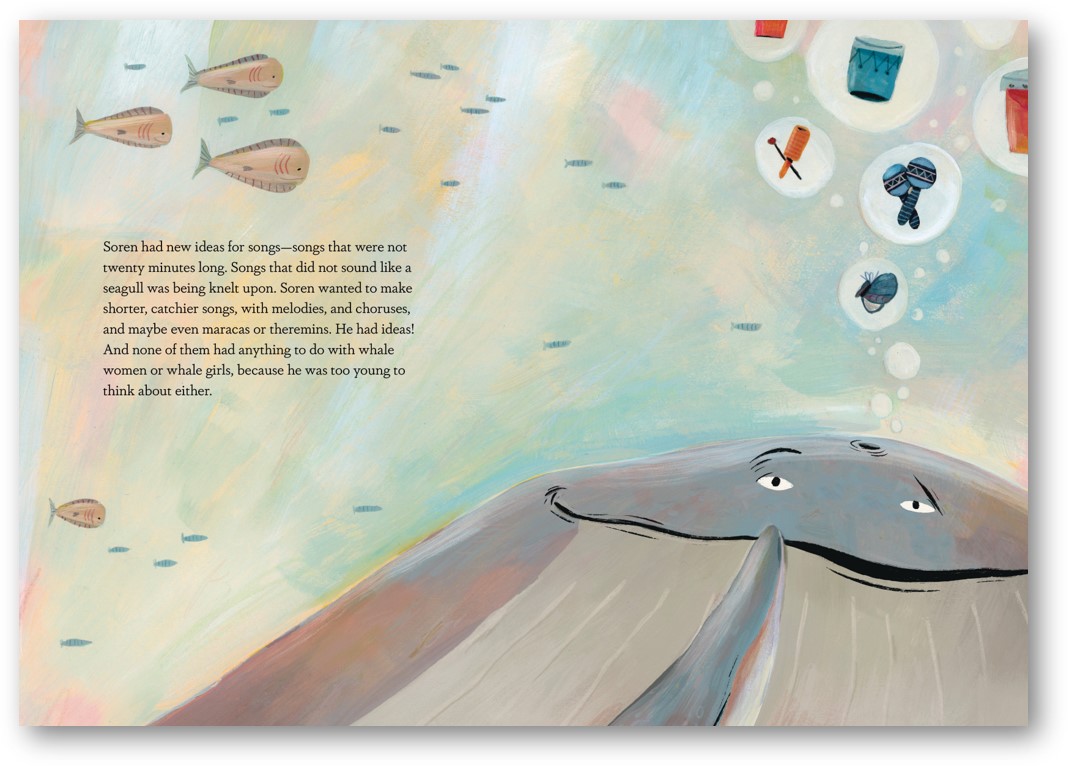 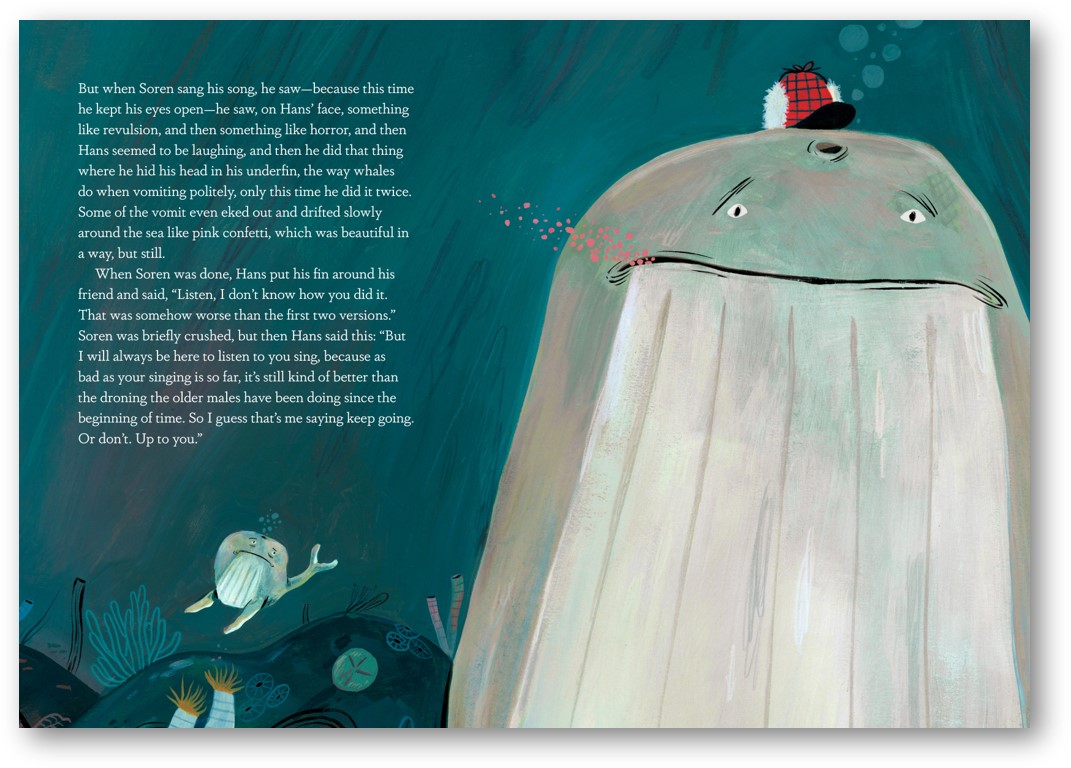 谢谢您的阅读！请将回馈信息发至：Echo Xue（薛肖雁）安德鲁﹒纳伯格联合国际有限公司北京代表处北京市海淀区中关村大街甲59号中国人民大学文化大厦1705室, 邮编：100872电话：010-82449325传真：010-82504200Email: Echo@nurnberg.com.cn网址：www.nurnberg.com.cn微博：http://weibo.com/nurnberg豆瓣小站：http://site.douban.com/110577/微信订阅号：ANABJ2002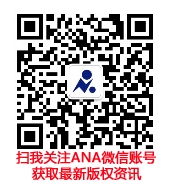 